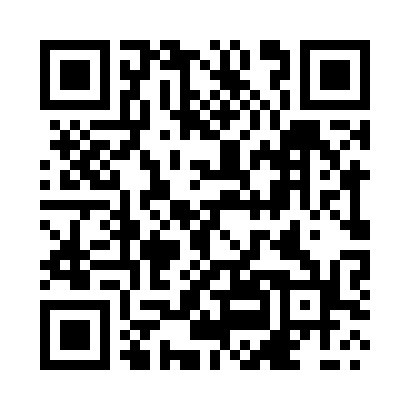 Prayer times for Las Tablas, PanamaWed 1 May 2024 - Fri 31 May 2024High Latitude Method: NonePrayer Calculation Method: Muslim World LeagueAsar Calculation Method: ShafiPrayer times provided by https://www.salahtimes.comDateDayFajrSunriseDhuhrAsrMaghribIsha1Wed4:546:0612:183:356:307:392Thu4:536:0612:183:356:307:393Fri4:536:0612:183:356:307:394Sat4:526:0512:183:366:317:395Sun4:526:0512:183:366:317:396Mon4:526:0512:183:366:317:407Tue4:516:0512:183:376:317:408Wed4:516:0412:183:376:317:409Thu4:516:0412:183:376:317:4010Fri4:506:0412:183:386:317:4111Sat4:506:0412:183:386:317:4112Sun4:506:0412:173:386:317:4113Mon4:496:0312:173:396:327:4114Tue4:496:0312:173:396:327:4215Wed4:496:0312:183:396:327:4216Thu4:496:0312:183:406:327:4217Fri4:486:0312:183:406:327:4218Sat4:486:0312:183:406:327:4319Sun4:486:0312:183:416:337:4320Mon4:486:0312:183:416:337:4321Tue4:486:0312:183:416:337:4422Wed4:486:0312:183:426:337:4423Thu4:476:0312:183:426:337:4424Fri4:476:0212:183:426:347:4525Sat4:476:0212:183:436:347:4526Sun4:476:0212:183:436:347:4527Mon4:476:0212:183:436:347:4628Tue4:476:0312:193:446:357:4629Wed4:476:0312:193:446:357:4630Thu4:476:0312:193:446:357:4631Fri4:476:0312:193:456:357:47